Obec Záchlumí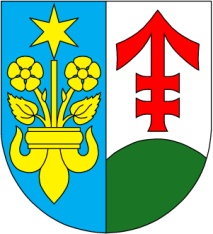 Zasedání zastupitelstva obce č. 5/2015ze dne 14. května 2015 Usnesení  č. 5/2015Zastupitelstvo obce schvaluje:  Jednání dle nově navrženého programu zasedání.Uzavření smlouvy o dílo na akci „Rozšíření vodovodu v jihovýchodní části obce Záchlumí“ s vítězem výběrového řízení firmou Bohumil Novohradský – stavitel, Okružní 2039, 347 01 Tachov, IČ: 65566947.Strategický plán obce Záchlumí na období 2015 – 2025. Rozpočtové opatření č. 3/2015 (viz příloha zápisu).Finanční vypořádání Základní školy a mateřské školy Záchlumí, příspěvkové organizace, za rok 2014, a použití zlepšeného hospodářského výsledku do rezervního fondu.Zařazení správního území obce Záchlumí do Územní působnosti MAS Český Západ (IČ: 26659981) na období 2014-2020. Strategii CLLD MAS Český Západ na období 2014 – 2020 a souhlasí s její realizací na svém správním území.Neprominout úroky z prodlení při prodeji pozemku p. č. 219/2 (N. Bauerová).Zastupitelstvo obce bere na vědomí:Kontrolu usnesení č. 4/2015. Rozpočtové opatření č. 2/2015 (viz příloha zápisu).Vypracováno dne:  18.5.2015  Starostka:  Šárka Trávníčková       Ověřili:   Martina  Pavlová                         Jakub  Kuchař